           ҠАРАР                                                                                                        ПОСТАНОВЛЕНИЕ           «23» июнь  2016 й.                             №45                         «23» июня 2016 г.О внесении изменений и дополнений в программу «Модернизация и реформирование  жилищно-коммунального хозяйства сельского поселения Казанский сельсовет  муниципального района Альшеевский  район Республики Башкортостан 2015-2020 годы» 	В целях повышения качества управления муниципальными финансами и развития программно - целевых принципов формирования и исполнения бюджета сельского поселения Казанский сельсовет  муниципального района Альшеевский район Республики Башкортостан, в соответствии с Федеральным законом Российской Федерации от 6 октября 2003 года № 131- ФЗ «Об общих принципах организации органов местного самоуправления в Российской Федерации», в целях обеспечения сохранности жилищного фонда, повышения качества производимых для потребителей товаров и оказываемых услуг, улучшения экологической ситуации на территории сельского поселения Казанский сельсовет муниципального района Альшеевский район Республики Башкортостан, руководствуясь статьями 9 и 179  Бюджетного кодекса  Российской Федерации, ПОСТАНОВЛЯЮ:1. Внести изменения и дополнения в постановление от 29 января .2015 г. «Об утверждении Муниципальной программы «Модернизация и реформирование  жилищно-коммунального хозяйства сельского поселения Казанский сельсовет  муниципального района Альшеевский  район Республики Башкортостан 2015-2020 годы»,  постановление от 11 января 2016 г. №3 «О внесении изменений и дополнений в постановление от 29 января 2015 года № 4, «Об утверждении  Муниципальной программы «Модернизация и реформирование  жилищно-коммунального хозяйства сельского поселения Казанский сельсовет  муниципального района Альшеевский  район Республики Башкортостан 2015-2020 годы», изложив ее в новой редакции согласно приложению к настоящему постановлению.2. Утвердить Объем финансирования:  3 195 805 руб. 60 коп.  в т.ч.Объем средств республиканского бюджета, направляемых  на софинансирование      программных   мероприятий определиться в ходе реализации Программ – 2 730 000  руб.- средства муниципального района Альшеевский район - ____ руб.- средства сельского поселения – 465 805 руб. 60 коп.в т.ч. по годам:2015 г.-  484 109 руб.73 коп.- средства бюджета Республики Башкортостан определиться в ходе реализации Программ - 380 000 руб.- средства муниципального района Альшеевский район- _____ руб.- средства сельского поселения – 104 109 руб. 73 коп.2016 г.-  581 295,87 руб.- средства бюджета Республики Башкортостан определиться в ходе реализации Программ- 350 000 руб.- средства муниципального района Альшеевский район- _____ руб.- средства сельского поселения –    231 295,87 руб.2017 г.-  520 000 руб.- средства бюджета Республики Башкортостан определиться в ходе реализации Программ. – 500 000 руб.- средства муниципального района Альшеевский район- _____  руб.- средства сельского поселения – 20 000 руб.2018 г.- 536 800 руб.- средства бюджета Республики Башкортостан определиться в ходе реализации Программ. – 500 000 руб.- средства муниципального района Альшеевский район- _____  руб.- средства сельского поселения – 36 800 руб.2019 г.- 536 800 руб.- средства бюджета Республики Башкортостан определиться в ходе реализации Программ. – 500 000 руб.- средства муниципального района Альшеевский район- _____  руб.- средства сельского поселения – 36 800 руб.2020 г.- 536 800 руб.- средства бюджета Республики Башкортостан определиться в ходе реализации Программ. – 500 000 руб.- средства муниципального района Альшеевский район- _____  руб.- средства сельского поселения –  36 800 руб.       3. Приложение №1 к муниципальной программе «Модернизация и реформирование жилищно-коммунального хозяйства СП Казанский  сельсовет МР Альшеевский район Республики Башкортостан» таблицу «План реализации муниципальной программы "Модернизация и реформирование жилищно-коммунального хозяйства СП Казанский  сельсовет МР Альшеевский район Республики Башкортостан» подпрограмму "Развитие благоустройства территорий населенных пунктов сельского поселения  Казанский МР Альшеевский район Республики Башкортостан" Основное мероприятие «Повышение степени благоустройства населенных пунктов» изложить в новой редакции (приложение №1).        4. Контроль за исполнением муниципальной программы, утвержденной настоящим постановлением возложить на управляющего  делами  Зиязтдинову Г.Т.Глава   сельского поселения                                      В. Ф. Юмагузин                             Приложение N 1к муниципальной программе"Модернизация и реформированиежилищно-коммунального хозяйстваСП Казанский   Альшеевский районРеспублики Башкортостан" План реализации муниципальной программы "Модернизация и реформирование жилищно-коммунального хозяйства СП Казанский МР Альшеевский район Республики Башкортостан "Список использованных сокращений:БИ - бюджетные инвестиции;ЖКУ - жилищно-коммунальные услуги;ЖКХ — жилищно-коммунальное хозяйство;БАШҠОРТОСТАН  РЕСПУБЛИКАҺЫӘЛШӘЙ РАЙОНЫМУНИЦИПАЛЬ РАЙОНЫНЫҢКАЗАНКА АУЫЛ СОВЕТЫАУЫЛ БИЛӘМӘҺЕХАКИМИӘТЕ(БАШҠОРТОСТАН РЕСПУБЛИКАҺЫӘЛШӘЙ РАЙОНЫКАЗАНКА АУЫЛ СОВЕТЫ)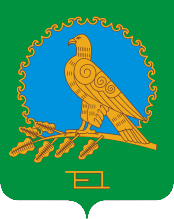               АДМИНИСТРАЦИЯСЕЛЬСКОГО ПОСЕЛЕНИЯКАЗАНСКИЙ СЕЛЬСОВЕТМУНИЦИПАЛЬНОГО РАЙОНААЛЬШЕЕВСКИЙ РАЙОНРЕСПУБЛИКИ БАШКОРТОСТАН(КАЗАНСКИЙ СЕЛЬСОВЕТАЛЬШЕЕВСКОГО  РАЙОНАРЕСПУБЛИКИ БАШКОРТОСТАН)N п/пНаименование подпрограммы (мероприятия)Направление и источник финансированияПрогнозируемый объем финансирования, (руб.,коп.)Прогнозируемый объем финансирования, (руб.,коп.)Прогнозируемый объем финансирования, (руб.,коп.)Прогнозируемый объем финансирования, (руб.,коп.)Прогнозируемый объем финансирования, (руб.,коп.)Прогнозируемый объем финансирования, (руб.,коп.)Прогнозируемый объем финансирования, (руб.,коп.)Прогнозируемый объем финансирования, (руб.,коп.)Прогнозируемый объем финансирования, (руб.,коп.)Прогнозируемый объем финансирования, (руб.,коп.)Прогнозируемый объем финансирования, (руб.,коп.)Прогнозируемый объем финансирования, (руб.,коп.)Прогнозируемый объем финансирования, (руб.,коп.)Прогнозируемый объем финансирования, (руб.,коп.)Ожидаемые результаты реализации подпрограммы (мероприятия)N п/пНаименование подпрограммы (мероприятия)Направление и источник финансированиявсегов том числе по годамв том числе по годамв том числе по годамв том числе по годамв том числе по годамв том числе по годамв том числе по годамв том числе по годамв том числе по годамв том числе по годамв том числе по годамв том числе по годамв том числе по годамОжидаемые результаты реализации подпрограммы (мероприятия)N п/пНаименование подпрограммы (мероприятия)Направление и источник финансированиявсего2015201520152016201720172018201820192019201920202020Ожидаемые результаты реализации подпрограммы (мероприятия)123455567788999101011Подпрограмма 1. "Капитальный ремонт общего имущества многоквартирных домов в сельском поселении  Казанский  сельсовет МР  Альшеевский район Республики Башкортостан " Подпрограмма 1. "Капитальный ремонт общего имущества многоквартирных домов в сельском поселении  Казанский  сельсовет МР  Альшеевский район Республики Башкортостан " Подпрограмма 1. "Капитальный ремонт общего имущества многоквартирных домов в сельском поселении  Казанский  сельсовет МР  Альшеевский район Республики Башкортостан " Подпрограмма 1. "Капитальный ремонт общего имущества многоквартирных домов в сельском поселении  Казанский  сельсовет МР  Альшеевский район Республики Башкортостан " Подпрограмма 1. "Капитальный ремонт общего имущества многоквартирных домов в сельском поселении  Казанский  сельсовет МР  Альшеевский район Республики Башкортостан " Подпрограмма 1. "Капитальный ремонт общего имущества многоквартирных домов в сельском поселении  Казанский  сельсовет МР  Альшеевский район Республики Башкортостан " Подпрограмма 1. "Капитальный ремонт общего имущества многоквартирных домов в сельском поселении  Казанский  сельсовет МР  Альшеевский район Республики Башкортостан " Подпрограмма 1. "Капитальный ремонт общего имущества многоквартирных домов в сельском поселении  Казанский  сельсовет МР  Альшеевский район Республики Башкортостан " Подпрограмма 1. "Капитальный ремонт общего имущества многоквартирных домов в сельском поселении  Казанский  сельсовет МР  Альшеевский район Республики Башкортостан " Подпрограмма 1. "Капитальный ремонт общего имущества многоквартирных домов в сельском поселении  Казанский  сельсовет МР  Альшеевский район Республики Башкортостан " Подпрограмма 1. "Капитальный ремонт общего имущества многоквартирных домов в сельском поселении  Казанский  сельсовет МР  Альшеевский район Республики Башкортостан " Подпрограмма 1. "Капитальный ремонт общего имущества многоквартирных домов в сельском поселении  Казанский  сельсовет МР  Альшеевский район Республики Башкортостан " Подпрограмма 1. "Капитальный ремонт общего имущества многоквартирных домов в сельском поселении  Казанский  сельсовет МР  Альшеевский район Республики Башкортостан " Подпрограмма 1. "Капитальный ремонт общего имущества многоквартирных домов в сельском поселении  Казанский  сельсовет МР  Альшеевский район Республики Башкортостан " Подпрограмма 1. "Капитальный ремонт общего имущества многоквартирных домов в сельском поселении  Казанский  сельсовет МР  Альшеевский район Республики Башкортостан " Подпрограмма 1. "Капитальный ремонт общего имущества многоквартирных домов в сельском поселении  Казанский  сельсовет МР  Альшеевский район Республики Башкортостан " Подпрограмма 1. "Капитальный ремонт общего имущества многоквартирных домов в сельском поселении  Казанский  сельсовет МР  Альшеевский район Республики Башкортостан " Подпрограмма 1. "Капитальный ремонт общего имущества многоквартирных домов в сельском поселении  Казанский  сельсовет МР  Альшеевский район Республики Башкортостан " Цель Программы: Обеспечение жилищного фондаЦель Программы: Обеспечение жилищного фондаЦель Программы: Обеспечение жилищного фондаЦель Программы: Обеспечение жилищного фондаЦель Программы: Обеспечение жилищного фондаЦель Программы: Обеспечение жилищного фондаЦель Программы: Обеспечение жилищного фондаЦель Программы: Обеспечение жилищного фондаЦель Программы: Обеспечение жилищного фондаЦель Программы: Обеспечение жилищного фондаЦель Программы: Обеспечение жилищного фондаЦель Программы: Обеспечение жилищного фондаЦель Программы: Обеспечение жилищного фондаЦель Программы: Обеспечение жилищного фондаЦель Программы: Обеспечение жилищного фондаЦель Программы: Обеспечение жилищного фондаЦель Программы: Обеспечение жилищного фондаЦель Программы: Обеспечение жилищного фондаЗадача: Создание благоприятных и комфортных условий проживания населенияЗадача: Создание благоприятных и комфортных условий проживания населенияЗадача: Создание благоприятных и комфортных условий проживания населенияЗадача: Создание благоприятных и комфортных условий проживания населенияЗадача: Создание благоприятных и комфортных условий проживания населенияЗадача: Создание благоприятных и комфортных условий проживания населенияЗадача: Создание благоприятных и комфортных условий проживания населенияЗадача: Создание благоприятных и комфортных условий проживания населенияЗадача: Создание благоприятных и комфортных условий проживания населенияЗадача: Создание благоприятных и комфортных условий проживания населенияЗадача: Создание благоприятных и комфортных условий проживания населенияЗадача: Создание благоприятных и комфортных условий проживания населенияЗадача: Создание благоприятных и комфортных условий проживания населенияЗадача: Создание благоприятных и комфортных условий проживания населенияЗадача: Создание благоприятных и комфортных условий проживания населенияЗадача: Создание благоприятных и комфортных условий проживания населенияЗадача: Создание благоприятных и комфортных условий проживания населенияЗадача: Создание благоприятных и комфортных условий проживания населения1.1.Основное мероприятие «Проведение капитального ремонта многоквартирных домов»Бюджет Республики Башкортостан1.1.Основное мероприятие «Проведение капитального ремонта многоквартирных домов»Бюджет МР Альшеевский р-н1.1.Основное мероприятие «Проведение капитального ремонта многоквартирных домов»Бюджет сельского поселенияПодпрограмма 2."Модернизация систем коммунальной инфраструктуры сельского поселения Казанский  МР Альшеевский район Республики Башкортостан "Подпрограмма 2."Модернизация систем коммунальной инфраструктуры сельского поселения Казанский  МР Альшеевский район Республики Башкортостан "Подпрограмма 2."Модернизация систем коммунальной инфраструктуры сельского поселения Казанский  МР Альшеевский район Республики Башкортостан "Подпрограмма 2."Модернизация систем коммунальной инфраструктуры сельского поселения Казанский  МР Альшеевский район Республики Башкортостан "Подпрограмма 2."Модернизация систем коммунальной инфраструктуры сельского поселения Казанский  МР Альшеевский район Республики Башкортостан "Подпрограмма 2."Модернизация систем коммунальной инфраструктуры сельского поселения Казанский  МР Альшеевский район Республики Башкортостан "Подпрограмма 2."Модернизация систем коммунальной инфраструктуры сельского поселения Казанский  МР Альшеевский район Республики Башкортостан "Подпрограмма 2."Модернизация систем коммунальной инфраструктуры сельского поселения Казанский  МР Альшеевский район Республики Башкортостан "Подпрограмма 2."Модернизация систем коммунальной инфраструктуры сельского поселения Казанский  МР Альшеевский район Республики Башкортостан "Подпрограмма 2."Модернизация систем коммунальной инфраструктуры сельского поселения Казанский  МР Альшеевский район Республики Башкортостан "Подпрограмма 2."Модернизация систем коммунальной инфраструктуры сельского поселения Казанский  МР Альшеевский район Республики Башкортостан "Подпрограмма 2."Модернизация систем коммунальной инфраструктуры сельского поселения Казанский  МР Альшеевский район Республики Башкортостан "Подпрограмма 2."Модернизация систем коммунальной инфраструктуры сельского поселения Казанский  МР Альшеевский район Республики Башкортостан "Подпрограмма 2."Модернизация систем коммунальной инфраструктуры сельского поселения Казанский  МР Альшеевский район Республики Башкортостан "Подпрограмма 2."Модернизация систем коммунальной инфраструктуры сельского поселения Казанский  МР Альшеевский район Республики Башкортостан "Подпрограмма 2."Модернизация систем коммунальной инфраструктуры сельского поселения Казанский  МР Альшеевский район Республики Башкортостан "Подпрограмма 2."Модернизация систем коммунальной инфраструктуры сельского поселения Казанский  МР Альшеевский район Республики Башкортостан "Подпрограмма 2."Модернизация систем коммунальной инфраструктуры сельского поселения Казанский  МР Альшеевский район Республики Башкортостан "Цель Программы: обеспечить гарантированность поставок коммунальных ресурсов при минимальном показателе потерьЦель Программы: обеспечить гарантированность поставок коммунальных ресурсов при минимальном показателе потерьЦель Программы: обеспечить гарантированность поставок коммунальных ресурсов при минимальном показателе потерьЦель Программы: обеспечить гарантированность поставок коммунальных ресурсов при минимальном показателе потерьЦель Программы: обеспечить гарантированность поставок коммунальных ресурсов при минимальном показателе потерьЦель Программы: обеспечить гарантированность поставок коммунальных ресурсов при минимальном показателе потерьЦель Программы: обеспечить гарантированность поставок коммунальных ресурсов при минимальном показателе потерьЦель Программы: обеспечить гарантированность поставок коммунальных ресурсов при минимальном показателе потерьЦель Программы: обеспечить гарантированность поставок коммунальных ресурсов при минимальном показателе потерьЦель Программы: обеспечить гарантированность поставок коммунальных ресурсов при минимальном показателе потерьЦель Программы: обеспечить гарантированность поставок коммунальных ресурсов при минимальном показателе потерьЦель Программы: обеспечить гарантированность поставок коммунальных ресурсов при минимальном показателе потерьЦель Программы: обеспечить гарантированность поставок коммунальных ресурсов при минимальном показателе потерьЦель Программы: обеспечить гарантированность поставок коммунальных ресурсов при минимальном показателе потерьЦель Программы: обеспечить гарантированность поставок коммунальных ресурсов при минимальном показателе потерьЦель Программы: обеспечить гарантированность поставок коммунальных ресурсов при минимальном показателе потерьЦель Программы: обеспечить гарантированность поставок коммунальных ресурсов при минимальном показателе потерьЦель Программы: обеспечить гарантированность поставок коммунальных ресурсов при минимальном показателе потерьЗадача: Повышение надежности и эффективности работы коммунальной инфраструктуры СП Кзазнский сельсовет  МР Альшеевский район Республики Башкортостан, обеспечение потребителей коммунальными услугами нормативного качества при их доступной стоимостиЗадача: Повышение надежности и эффективности работы коммунальной инфраструктуры СП Кзазнский сельсовет  МР Альшеевский район Республики Башкортостан, обеспечение потребителей коммунальными услугами нормативного качества при их доступной стоимостиЗадача: Повышение надежности и эффективности работы коммунальной инфраструктуры СП Кзазнский сельсовет  МР Альшеевский район Республики Башкортостан, обеспечение потребителей коммунальными услугами нормативного качества при их доступной стоимостиЗадача: Повышение надежности и эффективности работы коммунальной инфраструктуры СП Кзазнский сельсовет  МР Альшеевский район Республики Башкортостан, обеспечение потребителей коммунальными услугами нормативного качества при их доступной стоимостиЗадача: Повышение надежности и эффективности работы коммунальной инфраструктуры СП Кзазнский сельсовет  МР Альшеевский район Республики Башкортостан, обеспечение потребителей коммунальными услугами нормативного качества при их доступной стоимостиЗадача: Повышение надежности и эффективности работы коммунальной инфраструктуры СП Кзазнский сельсовет  МР Альшеевский район Республики Башкортостан, обеспечение потребителей коммунальными услугами нормативного качества при их доступной стоимостиЗадача: Повышение надежности и эффективности работы коммунальной инфраструктуры СП Кзазнский сельсовет  МР Альшеевский район Республики Башкортостан, обеспечение потребителей коммунальными услугами нормативного качества при их доступной стоимостиЗадача: Повышение надежности и эффективности работы коммунальной инфраструктуры СП Кзазнский сельсовет  МР Альшеевский район Республики Башкортостан, обеспечение потребителей коммунальными услугами нормативного качества при их доступной стоимостиЗадача: Повышение надежности и эффективности работы коммунальной инфраструктуры СП Кзазнский сельсовет  МР Альшеевский район Республики Башкортостан, обеспечение потребителей коммунальными услугами нормативного качества при их доступной стоимостиЗадача: Повышение надежности и эффективности работы коммунальной инфраструктуры СП Кзазнский сельсовет  МР Альшеевский район Республики Башкортостан, обеспечение потребителей коммунальными услугами нормативного качества при их доступной стоимостиЗадача: Повышение надежности и эффективности работы коммунальной инфраструктуры СП Кзазнский сельсовет  МР Альшеевский район Республики Башкортостан, обеспечение потребителей коммунальными услугами нормативного качества при их доступной стоимостиЗадача: Повышение надежности и эффективности работы коммунальной инфраструктуры СП Кзазнский сельсовет  МР Альшеевский район Республики Башкортостан, обеспечение потребителей коммунальными услугами нормативного качества при их доступной стоимостиЗадача: Повышение надежности и эффективности работы коммунальной инфраструктуры СП Кзазнский сельсовет  МР Альшеевский район Республики Башкортостан, обеспечение потребителей коммунальными услугами нормативного качества при их доступной стоимостиЗадача: Повышение надежности и эффективности работы коммунальной инфраструктуры СП Кзазнский сельсовет  МР Альшеевский район Республики Башкортостан, обеспечение потребителей коммунальными услугами нормативного качества при их доступной стоимостиЗадача: Повышение надежности и эффективности работы коммунальной инфраструктуры СП Кзазнский сельсовет  МР Альшеевский район Республики Башкортостан, обеспечение потребителей коммунальными услугами нормативного качества при их доступной стоимостиЗадача: Повышение надежности и эффективности работы коммунальной инфраструктуры СП Кзазнский сельсовет  МР Альшеевский район Республики Башкортостан, обеспечение потребителей коммунальными услугами нормативного качества при их доступной стоимостиЗадача: Повышение надежности и эффективности работы коммунальной инфраструктуры СП Кзазнский сельсовет  МР Альшеевский район Республики Башкортостан, обеспечение потребителей коммунальными услугами нормативного качества при их доступной стоимостиЗадача: Повышение надежности и эффективности работы коммунальной инфраструктуры СП Кзазнский сельсовет  МР Альшеевский район Республики Башкортостан, обеспечение потребителей коммунальными услугами нормативного качества при их доступной стоимости2.1.Основное мероприятие «Подготовка объектов коммунального хозяйства к работе в осенне-зимний период»Бюджет Республики Башкортостанснижение потерь воды в сетях центрального водоснабжения сельского поселения; снижение потерь тепловой энергии; сокращение доли утечек и неучтенного расхода воды в суммарном объеме воды, поданной в сеть; сокращение износа коммунальной инфраструктуры2.1.Основное мероприятие «Подготовка объектов коммунального хозяйства к работе в осенне-зимний период»Бюджет МР Альшеевский р-н РБснижение потерь воды в сетях центрального водоснабжения сельского поселения; снижение потерь тепловой энергии; сокращение доли утечек и неучтенного расхода воды в суммарном объеме воды, поданной в сеть; сокращение износа коммунальной инфраструктуры2.1.Основное мероприятие «Подготовка объектов коммунального хозяйства к работе в осенне-зимний период»Бюджет сельского поселения4155,964155,964155,964155,96снижение потерь воды в сетях центрального водоснабжения сельского поселения; снижение потерь тепловой энергии; сокращение доли утечек и неучтенного расхода воды в суммарном объеме воды, поданной в сеть; сокращение износа коммунальной инфраструктуры2.1.1.Прочие работы, услугиБюджет Республики Башкортостанснижение потерь воды в сетях центрального водоснабжения сельского поселения; снижение потерь тепловой энергии; сокращение доли утечек и неучтенного расхода воды в суммарном объеме воды, поданной в сеть; сокращение износа коммунальной инфраструктуры2.1.1.Прочие работы, услугиБюджет МР Альшеевский р-н РБснижение потерь воды в сетях центрального водоснабжения сельского поселения; снижение потерь тепловой энергии; сокращение доли утечек и неучтенного расхода воды в суммарном объеме воды, поданной в сеть; сокращение износа коммунальной инфраструктуры2.1.1.Прочие работы, услугиБюджет сельского поселения4155,964155,964155,964155,96снижение потерь воды в сетях центрального водоснабжения сельского поселения; снижение потерь тепловой энергии; сокращение доли утечек и неучтенного расхода воды в суммарном объеме воды, поданной в сеть; сокращение износа коммунальной инфраструктурыПодпрограмма 3."Развитие благоустройства территорий населенных пунктов сельского поселения  Казанский  МР Альшеевский район Республики Башкортостан "Подпрограмма 3."Развитие благоустройства территорий населенных пунктов сельского поселения  Казанский  МР Альшеевский район Республики Башкортостан "Подпрограмма 3."Развитие благоустройства территорий населенных пунктов сельского поселения  Казанский  МР Альшеевский район Республики Башкортостан "Подпрограмма 3."Развитие благоустройства территорий населенных пунктов сельского поселения  Казанский  МР Альшеевский район Республики Башкортостан "Подпрограмма 3."Развитие благоустройства территорий населенных пунктов сельского поселения  Казанский  МР Альшеевский район Республики Башкортостан "Подпрограмма 3."Развитие благоустройства территорий населенных пунктов сельского поселения  Казанский  МР Альшеевский район Республики Башкортостан "Подпрограмма 3."Развитие благоустройства территорий населенных пунктов сельского поселения  Казанский  МР Альшеевский район Республики Башкортостан "Подпрограмма 3."Развитие благоустройства территорий населенных пунктов сельского поселения  Казанский  МР Альшеевский район Республики Башкортостан "Подпрограмма 3."Развитие благоустройства территорий населенных пунктов сельского поселения  Казанский  МР Альшеевский район Республики Башкортостан "Подпрограмма 3."Развитие благоустройства территорий населенных пунктов сельского поселения  Казанский  МР Альшеевский район Республики Башкортостан "Подпрограмма 3."Развитие благоустройства территорий населенных пунктов сельского поселения  Казанский  МР Альшеевский район Республики Башкортостан "Подпрограмма 3."Развитие благоустройства территорий населенных пунктов сельского поселения  Казанский  МР Альшеевский район Республики Башкортостан "Подпрограмма 3."Развитие благоустройства территорий населенных пунктов сельского поселения  Казанский  МР Альшеевский район Республики Башкортостан "Подпрограмма 3."Развитие благоустройства территорий населенных пунктов сельского поселения  Казанский  МР Альшеевский район Республики Башкортостан "Подпрограмма 3."Развитие благоустройства территорий населенных пунктов сельского поселения  Казанский  МР Альшеевский район Республики Башкортостан "Подпрограмма 3."Развитие благоустройства территорий населенных пунктов сельского поселения  Казанский  МР Альшеевский район Республики Башкортостан "Подпрограмма 3."Развитие благоустройства территорий населенных пунктов сельского поселения  Казанский  МР Альшеевский район Республики Башкортостан "Подпрограмма 3."Развитие благоустройства территорий населенных пунктов сельского поселения  Казанский  МР Альшеевский район Республики Башкортостан "Цель Программы: Повышение степени благоустройства территорий населенных пунктов сельского поселения Казанский МР Альшеевский  район Республики Башкортостан.Цель Программы: Повышение степени благоустройства территорий населенных пунктов сельского поселения Казанский МР Альшеевский  район Республики Башкортостан.Цель Программы: Повышение степени благоустройства территорий населенных пунктов сельского поселения Казанский МР Альшеевский  район Республики Башкортостан.Цель Программы: Повышение степени благоустройства территорий населенных пунктов сельского поселения Казанский МР Альшеевский  район Республики Башкортостан.Цель Программы: Повышение степени благоустройства территорий населенных пунктов сельского поселения Казанский МР Альшеевский  район Республики Башкортостан.Цель Программы: Повышение степени благоустройства территорий населенных пунктов сельского поселения Казанский МР Альшеевский  район Республики Башкортостан.Цель Программы: Повышение степени благоустройства территорий населенных пунктов сельского поселения Казанский МР Альшеевский  район Республики Башкортостан.Цель Программы: Повышение степени благоустройства территорий населенных пунктов сельского поселения Казанский МР Альшеевский  район Республики Башкортостан.Цель Программы: Повышение степени благоустройства территорий населенных пунктов сельского поселения Казанский МР Альшеевский  район Республики Башкортостан.Цель Программы: Повышение степени благоустройства территорий населенных пунктов сельского поселения Казанский МР Альшеевский  район Республики Башкортостан.Цель Программы: Повышение степени благоустройства территорий населенных пунктов сельского поселения Казанский МР Альшеевский  район Республики Башкортостан.Цель Программы: Повышение степени благоустройства территорий населенных пунктов сельского поселения Казанский МР Альшеевский  район Республики Башкортостан.Цель Программы: Повышение степени благоустройства территорий населенных пунктов сельского поселения Казанский МР Альшеевский  район Республики Башкортостан.Цель Программы: Повышение степени благоустройства территорий населенных пунктов сельского поселения Казанский МР Альшеевский  район Республики Башкортостан.Цель Программы: Повышение степени благоустройства территорий населенных пунктов сельского поселения Казанский МР Альшеевский  район Республики Башкортостан.Цель Программы: Повышение степени благоустройства территорий населенных пунктов сельского поселения Казанский МР Альшеевский  район Республики Башкортостан.Цель Программы: Повышение степени благоустройства территорий населенных пунктов сельского поселения Казанский МР Альшеевский  район Республики Башкортостан.Цель Программы: Повышение степени благоустройства территорий населенных пунктов сельского поселения Казанский МР Альшеевский  район Республики Башкортостан.Задача: Совершенствование системы комплексного благоустройства сельского поселения Казанский  МР Альшеевский район Республики Башкортостан, создание комфортных условий проживания и отдыха населенияЗадача: Совершенствование системы комплексного благоустройства сельского поселения Казанский  МР Альшеевский район Республики Башкортостан, создание комфортных условий проживания и отдыха населенияЗадача: Совершенствование системы комплексного благоустройства сельского поселения Казанский  МР Альшеевский район Республики Башкортостан, создание комфортных условий проживания и отдыха населенияЗадача: Совершенствование системы комплексного благоустройства сельского поселения Казанский  МР Альшеевский район Республики Башкортостан, создание комфортных условий проживания и отдыха населенияЗадача: Совершенствование системы комплексного благоустройства сельского поселения Казанский  МР Альшеевский район Республики Башкортостан, создание комфортных условий проживания и отдыха населенияЗадача: Совершенствование системы комплексного благоустройства сельского поселения Казанский  МР Альшеевский район Республики Башкортостан, создание комфортных условий проживания и отдыха населенияЗадача: Совершенствование системы комплексного благоустройства сельского поселения Казанский  МР Альшеевский район Республики Башкортостан, создание комфортных условий проживания и отдыха населенияЗадача: Совершенствование системы комплексного благоустройства сельского поселения Казанский  МР Альшеевский район Республики Башкортостан, создание комфортных условий проживания и отдыха населенияЗадача: Совершенствование системы комплексного благоустройства сельского поселения Казанский  МР Альшеевский район Республики Башкортостан, создание комфортных условий проживания и отдыха населенияЗадача: Совершенствование системы комплексного благоустройства сельского поселения Казанский  МР Альшеевский район Республики Башкортостан, создание комфортных условий проживания и отдыха населенияЗадача: Совершенствование системы комплексного благоустройства сельского поселения Казанский  МР Альшеевский район Республики Башкортостан, создание комфортных условий проживания и отдыха населенияЗадача: Совершенствование системы комплексного благоустройства сельского поселения Казанский  МР Альшеевский район Республики Башкортостан, создание комфортных условий проживания и отдыха населенияЗадача: Совершенствование системы комплексного благоустройства сельского поселения Казанский  МР Альшеевский район Республики Башкортостан, создание комфортных условий проживания и отдыха населенияЗадача: Совершенствование системы комплексного благоустройства сельского поселения Казанский  МР Альшеевский район Республики Башкортостан, создание комфортных условий проживания и отдыха населенияЗадача: Совершенствование системы комплексного благоустройства сельского поселения Казанский  МР Альшеевский район Республики Башкортостан, создание комфортных условий проживания и отдыха населенияЗадача: Совершенствование системы комплексного благоустройства сельского поселения Казанский  МР Альшеевский район Республики Башкортостан, создание комфортных условий проживания и отдыха населенияЗадача: Совершенствование системы комплексного благоустройства сельского поселения Казанский  МР Альшеевский район Республики Башкортостан, создание комфортных условий проживания и отдыха населенияЗадача: Совершенствование системы комплексного благоустройства сельского поселения Казанский  МР Альшеевский район Республики Башкортостан, создание комфортных условий проживания и отдыха населения3.1.Основное мероприятие «Повышение степени благоустройства территорий населенных пунктов»Бюджет Республики Башкортостан27300002730000380000380000350000350000500000500000500000500000500000500000500000500000увеличение протяженности освещенных частей улиц, проездов, набережных в населенных пунктах сельского поселения   к 2017 году; повышение удовлетворенности населения деятельностью органов местного самоуправления СП Казанский сельсовет МР Альшеевский район Республики Башкортостан по благоустройству территорий сельского поселения3.1.Основное мероприятие «Повышение степени благоустройства территорий населенных пунктов»Бюджет МР Альшеевский р-н РБ--------увеличение протяженности освещенных частей улиц, проездов, набережных в населенных пунктах сельского поселения   к 2017 году; повышение удовлетворенности населения деятельностью органов местного самоуправления СП Казанский сельсовет МР Альшеевский район Республики Башкортостан по благоустройству территорий сельского поселения3.1.Основное мероприятие «Повышение степени благоустройства территорий населенных пунктов»Бюджет сельского поселения461649,64461649,6499953,7799953,77231295,87231295,872000020000368003680036800368003680036800увеличение протяженности освещенных частей улиц, проездов, набережных в населенных пунктах сельского поселения   к 2017 году; повышение удовлетворенности населения деятельностью органов местного самоуправления СП Казанский сельсовет МР Альшеевский район Республики Башкортостан по благоустройству территорий сельского поселения3.1.1.Расходы за  электрическую энергию уличного освещенияБюджет Республики Башкортостан320000320000700007000050000500005000050000500005000050000500005000050000увеличение протяженности освещенных частей улиц, проездов, набережных в населенных пунктах сельского поселения   к 2017 году; повышение удовлетворенности населения деятельностью органов местного самоуправления СП Казанский сельсовет МР Альшеевский район Республики Башкортостан по благоустройству территорий сельского поселения3.1.1.Расходы за  электрическую энергию уличного освещенияБюджет МР Альшеевский р-н РБувеличение протяженности освещенных частей улиц, проездов, набережных в населенных пунктах сельского поселения   к 2017 году; повышение удовлетворенности населения деятельностью органов местного самоуправления СП Казанский сельсовет МР Альшеевский район Республики Башкортостан по благоустройству территорий сельского поселения3.1.1.Расходы за  электрическую энергию уличного освещенияБюджет сельского поселения231695,87231695,8700101295,87101295,872000020000368003680036800368003680036800увеличение протяженности освещенных частей улиц, проездов, набережных в населенных пунктах сельского поселения   к 2017 году; повышение удовлетворенности населения деятельностью органов местного самоуправления СП Казанский сельсовет МР Альшеевский район Республики Башкортостан по благоустройству территорий сельского поселения3.1.2.Расходы по содержанию имуществаБюджет Республики Башкортостан2191415,612191415,61111415,61111415,61280000280000450000450000450000450000450000450000450000450000увеличение протяженности освещенных частей улиц, проездов, набережных в населенных пунктах сельского поселения   к 2017 году; повышение удовлетворенности населения деятельностью органов местного самоуправления СП Казанский сельсовет МР Альшеевский район Республики Башкортостан по благоустройству территорий сельского поселения3.1.2.Расходы по содержанию имуществаБюджет МР Альшеевский р-н РБувеличение протяженности освещенных частей улиц, проездов, набережных в населенных пунктах сельского поселения   к 2017 году; повышение удовлетворенности населения деятельностью органов местного самоуправления СП Казанский сельсовет МР Альшеевский район Республики Башкортостан по благоустройству территорий сельского поселения3.1.2.Расходы по содержанию имуществаБюджет сельского поселения207953,77207953,7779953,7779953,77130000130000увеличение протяженности освещенных частей улиц, проездов, набережных в населенных пунктах сельского поселения   к 2017 году; повышение удовлетворенности населения деятельностью органов местного самоуправления СП Казанский сельсовет МР Альшеевский район Республики Башкортостан по благоустройству территорий сельского поселения3.1.3Прочие работы, услугиБюджет Республики Башкортостан1204,391204,391204,391204,39увеличение протяженности освещенных частей улиц, проездов, набережных в населенных пунктах сельского поселения   к 2017 году; повышение удовлетворенности населения деятельностью органов местного самоуправления СП Казанский сельсовет МР Альшеевский район Республики Башкортостан по благоустройству территорий сельского поселения3.1.3Прочие работы, услугиБюджет МР Альшеевский р-н РБувеличение протяженности освещенных частей улиц, проездов, набережных в населенных пунктах сельского поселения   к 2017 году; повышение удовлетворенности населения деятельностью органов местного самоуправления СП Казанский сельсовет МР Альшеевский район Республики Башкортостан по благоустройству территорий сельского поселения3.1.3Прочие работы, услугиБюджет сельского поселенияувеличение протяженности освещенных частей улиц, проездов, набережных в населенных пунктах сельского поселения   к 2017 году; повышение удовлетворенности населения деятельностью органов местного самоуправления СП Казанский сельсовет МР Альшеевский район Республики Башкортостан по благоустройству территорий сельского поселения3.1.4Увеличения стоимости материальных запасовБюджет Республики Башкортостан1400001400001200001200002000020000увеличение протяженности освещенных частей улиц, проездов, набережных в населенных пунктах сельского поселения   к 2017 году; повышение удовлетворенности населения деятельностью органов местного самоуправления СП Казанский сельсовет МР Альшеевский район Республики Башкортостан по благоустройству территорий сельского поселения3.1.4Увеличения стоимости материальных запасовБюджет МР Альшеевский р-н РБувеличение протяженности освещенных частей улиц, проездов, набережных в населенных пунктах сельского поселения   к 2017 году; повышение удовлетворенности населения деятельностью органов местного самоуправления СП Казанский сельсовет МР Альшеевский район Республики Башкортостан по благоустройству территорий сельского поселения3.1.4Увеличения стоимости материальных запасовБюджет сельского поселения20000200002000020000увеличение протяженности освещенных частей улиц, проездов, набережных в населенных пунктах сельского поселения   к 2017 году; повышение удовлетворенности населения деятельностью органов местного самоуправления СП Казанский сельсовет МР Альшеевский район Республики Башкортостан по благоустройству территорий сельского поселения3.1.5.Увеличение стоимости основных фондовБюджет Республики Башкортостан77380773807738077380увеличение протяженности освещенных частей улиц, проездов, набережных в населенных пунктах сельского поселения   к 2017 году; повышение удовлетворенности населения деятельностью органов местного самоуправления СП Казанский сельсовет МР Альшеевский район Республики Башкортостан по благоустройству территорий сельского поселения3.1.5.Увеличение стоимости основных фондовБюджет МР Альшеевский р-н РБувеличение протяженности освещенных частей улиц, проездов, набережных в населенных пунктах сельского поселения   к 2017 году; повышение удовлетворенности населения деятельностью органов местного самоуправления СП Казанский сельсовет МР Альшеевский район Республики Башкортостан по благоустройству территорий сельского поселения3.1.5.Увеличение стоимости основных фондовБюджет сельского поселенияувеличение протяженности освещенных частей улиц, проездов, набережных в населенных пунктах сельского поселения   к 2017 году; повышение удовлетворенности населения деятельностью органов местного самоуправления СП Казанский сельсовет МР Альшеевский район Республики Башкортостан по благоустройству территорий сельского поселения